LOGOPEDSKE VJEŽBE (Nemanja Vukotić,mag.prim.educ.)UČENIK: E.I. (OOS21)DATUM: 20.4.2020.ZADATAK:  1. OPIŠI SLIČICE. POMOGNITE UČENIKU UKOLIKO JE POTREBNO.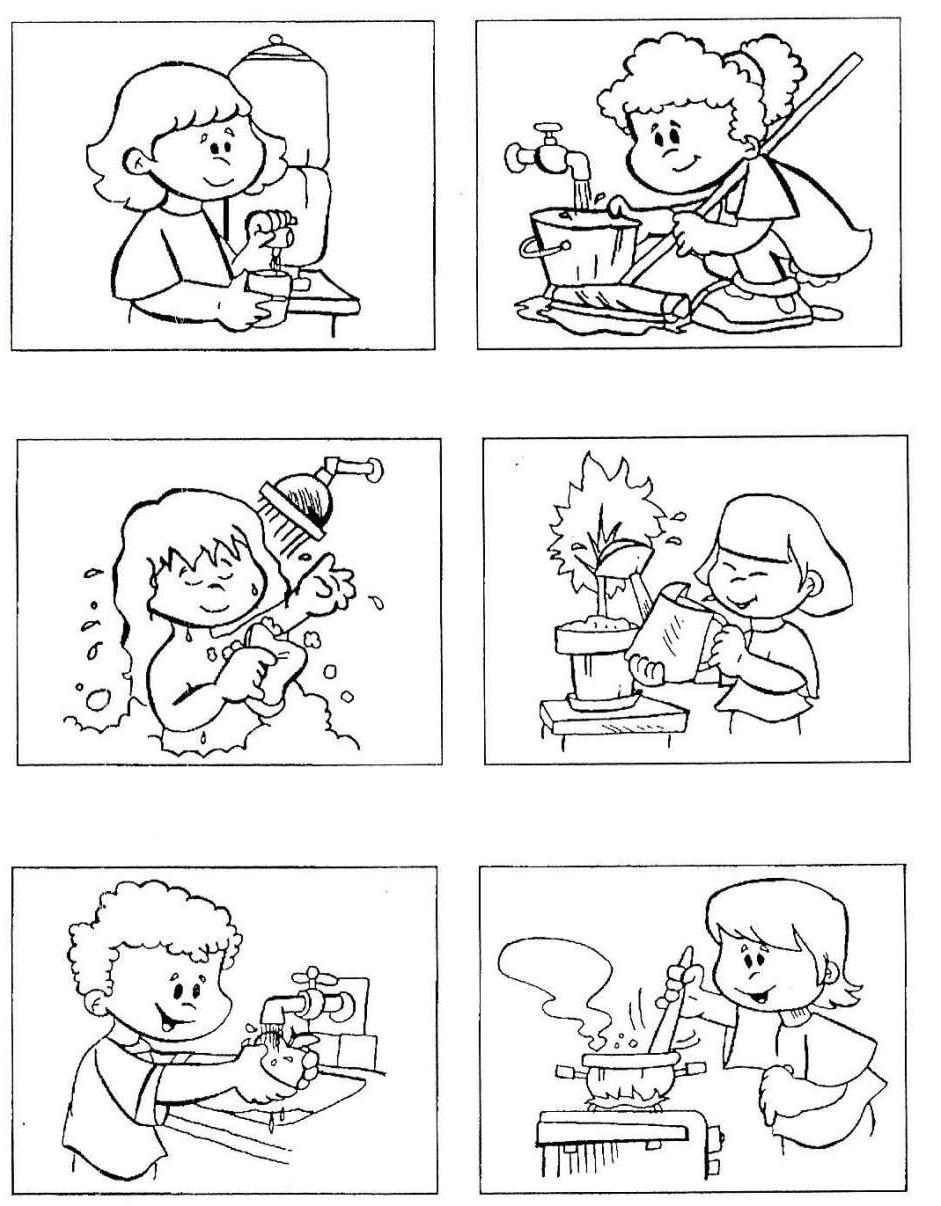 Fotografija preuzeta s weba: http://igramseiucim.com/images/Radni_listovi/mala_knjiga_o_vodi.pdf (str. 7).2. POGLEDAJTE KRATKI CRTANI FILM: https://www.youtube.com/watch?v=nFpEdidF9Oo - PITAJTE UČENIKA JE LI SHVATIO KOLIKO NAM JE VODA POTREBNA ZA ŽIVOT?